IntroductionFor over five decades, the United States (U.S.) ‘war on drugs’ has criminalized millions of people, subjected them to lifelong criminal records, and has infiltrated civil systems with significant impacts on various aspects of everyday life.  This submission will highlight the ways in which drug policies have undermined economic, social and cultural rights in the U.S., and urges the Office of the High Commissioner for Human Rights (OHCHR) to explore in its report the human rights impacts of drug policies beyond the criminal legal system.Erosion of Economic, Social and Cultural RightsEmployment BarriersPrior criminal records, including drug convictions, are frequently used as a basis to deny employment or the issuance of professional or occupational licenses to millions of people.   These barriers to employment opportunities disproportionately affect people of African and Latin American descent in the U.S., who are overrepresented in the criminal justice system.  A recent report points out that the “staggering racial disparities in our criminal justice system flow directly into economic inequality” and the loss of earnings further “entrench poverty” in marginalized communities. Additional barriers to economic opportunities include the widespread use of drug testing in employment decisions, ostensibly to improve workplace outcomes.  However, drug testing does not indicate if someone is impaired, unfit to perform their duties, or pose a safety risk.  Further, there is no evidence to support a causal connection between drug testing and improved workplace safety and productivity.      Restricting Access to Public BenefitsThe drug war has obstructed economic rights through restrictions on access to public benefits. A federal law imposed a lifetime ban (unless states opted out or modified the ban) for anyone with a prior felony drug conviction (which included drug possession offenses) from receiving cash assistance for needy families or from benefiting from food security programs. Given that people of African and Latin American descent are overrepresented in the criminal justice system for drug offenses, members from these communities disproportionately suffer the impacts of these bans, and are subjected to hardships including food insecurity, unstable housing, and an inadequate standard of living.In addition to these bans, many programs require drug testing of anyone with a prior felony drug conviction or those who are suspected of drug use (after a completing a screening questionnaire that in some states have been discredited as violating disability rights laws). Some programs expect the individual to cover the cost of testing, posing an enormous barrier to people who are struggling to earn a living.  A positive drug test can disqualify someone from receiving cash assistance, imposing an economic hardship on the entire family.Housing RestrictionsVarious federal laws extended the reach of the drug war into housing policies, which became increasingly punitive with each successive law.  They allowed for eviction of tenants for suspected drug related activity on or near public housing facilities by tenants or guests, without requiring an arrest or proof that the tenant or guest were engaged in drug use or sales.  These punitive policies have made it increasingly difficult for people to stay in or find affordable housing, and impact their standard of living.  Barriers to EducationThe drug war also hinders educational opportunities. Instead of providing supportive services to those who need them, drugs use is frequently the reason for referring students to law enforcement, leading to school suspensions or expulsions. In higher education, drug offenses are a basis to deny financial aid to students, and close to a third of U.S. states deny aid to students with a criminal record.  Financial aid is often the only way that people of limited means can partake in higher education and obtain training for stable career options.  Denying financial aid eliminates opportunities to find work and earn an adequate standard of living.  Family Separation The drug war impedes economic, social and cultural rights through the family regulation system.  In many U.S. states, parental drug use, even without any showing of harm to a child, is often grounds to terminate parental rights and has become the second most common reason to remove a child from a home.  Additionally, medical providers in some states are mandated to report pregnant patients suspected of drug use to child welfare authorities. Despite the lack of evidence linking drug use during pregnancy and harm to the fetus or later impacts on child development, drug use is presumed to be evidence of child maltreatment in many states.   These punitive policies tend to deter people from accessing prenatal care for fear of being reported to the authorities, and lack of medical care can often lead to poor health and pregnancy outcomes. As with other systems, these policies have discriminatory impacts on low income African Americans, who are subjected to drug testing and reported to the authorities at higher rates due to their frequent interaction with public systems with mandated reporting requirements. RecommendationsTo address the human rights impacts of drug policies, it is important to confront the full range in which they have infiltrated civil systems to erode economic, cultural and social rights.  DPA encourages the OHCHR to include in its report the following recommendations to confront these human rights challenges in drug policies:End the use of employment drug testing and eliminate criminal background checks and restrictions on professional licensing. End bans on receiving public benefits for those with prior drug convictions and eliminate drug testing in determining eligibility.Prohibit tenant screening and evictions based solely on drug-related activity and adopt Housing First programs.Treat drug use as a public health issue, as supported by United Nations General Assembly Special Session on drugs and provide access to treatment for those requesting it.  Prohibit family separation based solely on drug test results and allegations of drug use.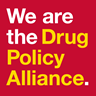 